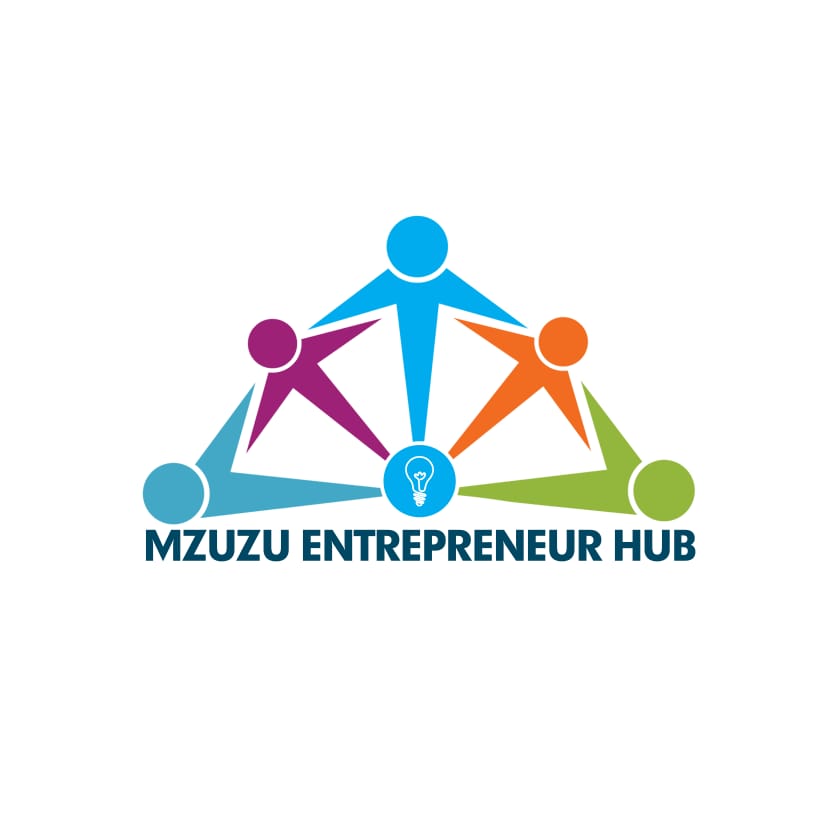 DIGITAL SKILLS FOR ALL TRAINING APPLICATION FORMWe are inviting suitably qualified candidates to enroll in various digital skills classes to commence in Feb 2021 supported by the Malawi Government through the Public Private Partnership Commission (PPPC). Media Information Literacy Education program aims at linking young people to access information on media and Information Communication Technology (ICT). First Name: …………………………………………………………………………………………..Last Name: …………………………………………………………………………………………...Email Address: ………………………………………………………………………………………Phone Number: ………………………………………………………………………………………District of Residence: …………………………………………………………………………………………………………………..Gender: Male                                       Female                                            Prefer not to say Age Range: 8-15 			             16-25 				26-35 Level of Education: No education 		PSLCE 		  JCE 		MSCE			Others Which of the following digital skills are you interested in? (You can tick more than 1)Photography and Videography		Website DesigningGraphic DesigningData Management Computer Programming End-User Computing Digital MarketingDo you have knowledge or skills towards your topic(s) of interest selected above? Yes 							NoHow did you learn about this opportunity? ……………………………………………………………………………………………………………..……………………………………………………………………………………………………………..